KARYA TULIS ILMIAHREVITALISASI SISTEM PENJAJARAN REKAM MEDIS DI RUMAH SAKIT YADIKA KEBAYORAN LAMA JAKARTA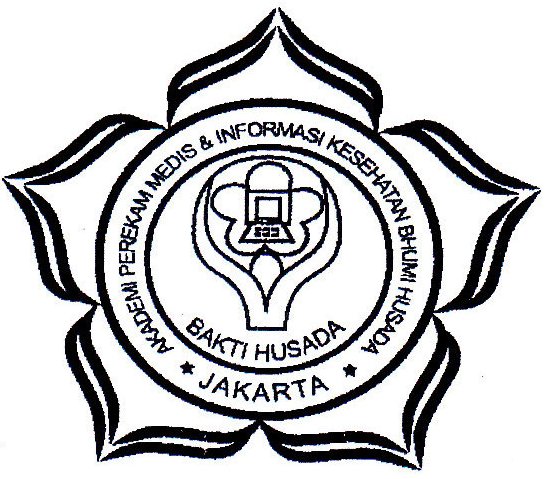 Oleh	:Ahmad Munif13002AKADEMI PEREKAM MEDIS DAN INFORMASI KESEHATAN BHUMI HUSADA JAKARTA2016ABSTRAKAHMAD MUNIF, Revitalisasi Sistem Penjajaran Rekam Medis Rumah Sakit Yadika Kebayoran Lama Jakarta. Karya Tulis Ilmiah, Program D-III Rekam Medis dan Informasi Kesehatan Bhumi Husada Jakarta, 2016, 32 halamanRumah Sakit adalah institusi pelayanan kesehatan yang menyelenggarakan pelayanan kesehatan perorangan secara paripurna yang menyediakan pelayanan rawat inap, rawat jalan dan gawat darurat. Rekam Medis merupakan berkas yang berisikan catatan dan dokumen tentang identitas pasien, pemeriksaan, pengobatan, tindakan, dan pelayanan lain yang di berikan kepada pasien. Rekam Medis harus dibuat secara tertulis, lengkap, dan jelas atau secara elektronik. Sistem penjajaran Rekam Medis merupakan suatu hal yang sangat penting dalam pengarsipan Rumah Sakit. Jika sistem penjajaran tidak di lakukan dengan benar, dapat berakibat tidak berjalannya pelayanan Rumah sakit dengan baik.
Tujuan dari penelitian ini adalah untuk Mendapatkan gambaran tentang sistem penjajaran Rekam di Medis Rumah Sakit Yadika. Penelitian ini dilakukan secara deskriptif dengan teknik wawancara dan observasi. Berdasarkan hasil observasi dari bulan Desember 2015 sampai dengan Agustus 2016 terdapat masalah bahwa sistem penjajaran yang digunakan Unit Rekam Medis di Rumah Sakit Yadika kebayoran lama belum terstandar akreditasi KARS. Rumah Sakit Yadika Kebayoran Lama judul SPO penjajaran dinamakan SPO penyimpanan, di SPO juga melakukan 2 tahap pengerjaan penjajaran. Didalam SPO sistem penjajaran tidak di jelaskan secara rinci sehingga petugas tidak mengetahui teori sistem penjajaran yang di jalankan saat ini, petugas hanya melakukan penjajaran sesuai dengan kebiasaan yang di lakukan selama bekerja. Alamat lengkap Rumah Sakit juga tidak di cantumkan di dalam SPO. Unit Rekam Medis Rumah Sakit Yadika sebaiknya melakukan Revisi SPO dengan Merubah nomenklatur SPO penyimpanan menjadi SPO penjajaran, mencantumkan alamat lengkap Rumah Sakit Yadika Kebayoran lama didalam SPO dan menjelaskan secara rinci penjajaran yang di lakukan. Sebaiknya Rumah Sakit Yadika Kebayoran Lama melakukan perubahan sistem penjajaran yang terstandar akreditasi KARS Disarankan pelaksanaan perubahan angka langsung ke angka akhir sesuai dengan rencana perubahan sistem penjajaran yang telah di susun.Kata kunci : Sistem Prosedur Oprasional ( SPO ), Komite Akreditasi Rumah Sakit ( KARS )Kepustakaan 8 ( 1994 – 2013 )